Rallye Pédestre Mathématique de Valence – Polygone           (13 mars 2018)      Votre équipe va évoluer sur un parcours entièrement contenu dans le plan ci-dessous.Equipe (partant de l’école Bayet) n°…..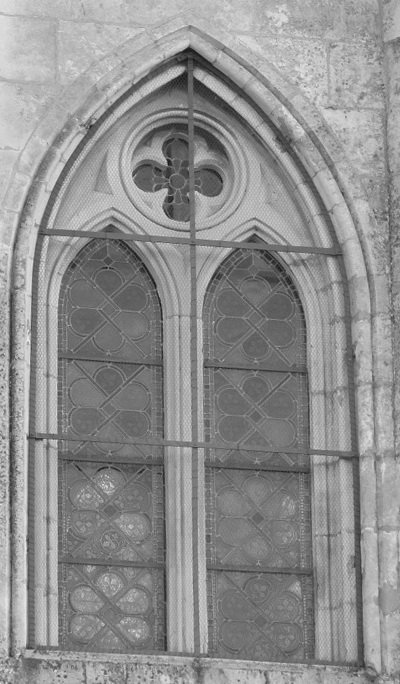 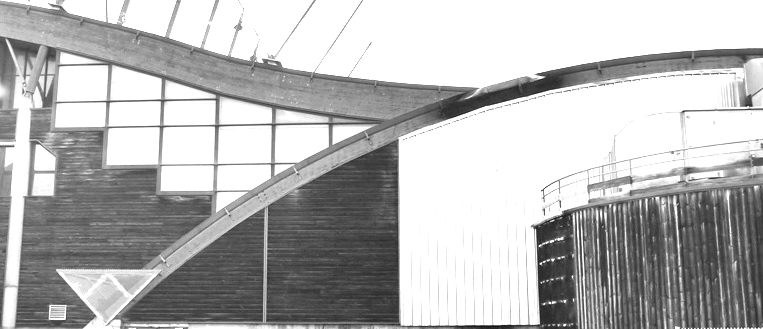 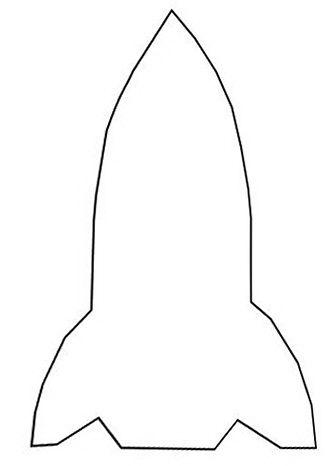 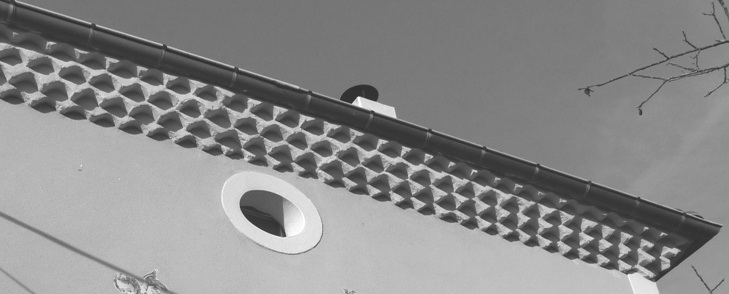 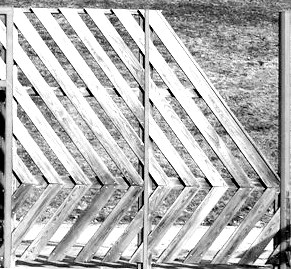 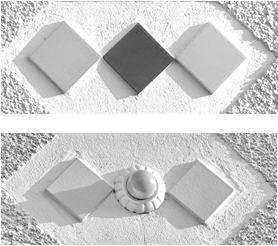 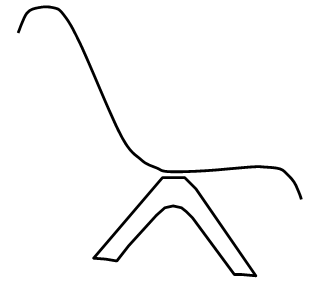 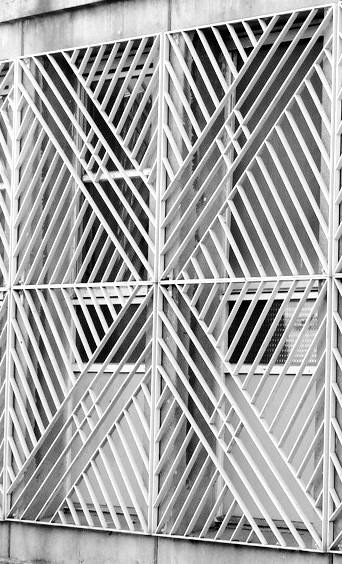 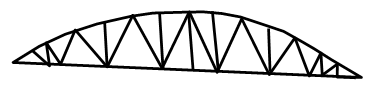 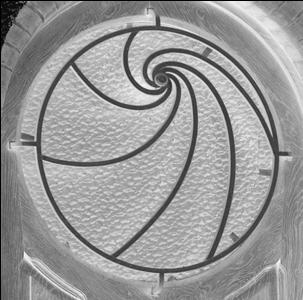 Mardi 13 mars (Jean Zay ou Bayet)Rallye Pédestre MathématiquesEnigme A : A la recherche des trianglesObservez attentivement ce tableau :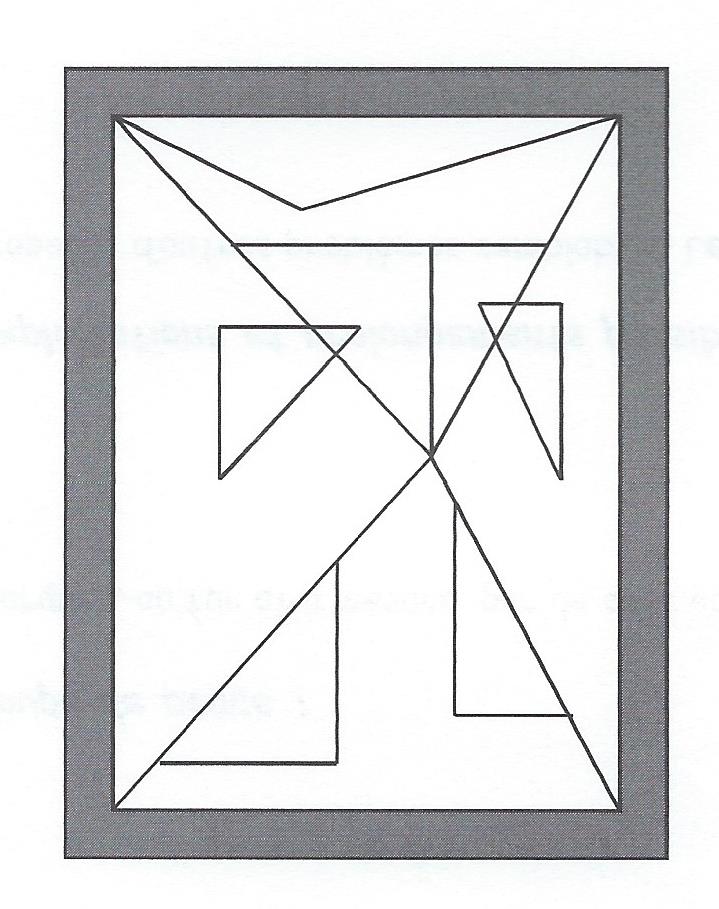 Combien de triangles pouvez-vous voir ?Mardi 13 mars (Jean Zay ou Bayet)Rallye Pédestre MathématiquesEnigme B : Les planchettesOn considère quatre planchettes numérotées de 1 à 4 représentées sur le dessin ci-dessous (ces planchettes sont visibles sur le parcours du rallye). Les planchettes 1 et 2 d'une part, 3 et 4 d'autre part, ont les mêmes dimensions, exprimées en millimètres.Vous pouvez constater que ces quatre planchettes mises bout-à-bout forment un parallélogramme.Calculez la longueur du plus grand côté de ce parallélogramme.Mardi 13 mars (Départ Bayet)Rallye Pédestre MathématiquesEnigme C : Nids de pieLe tronc d’un arbre se divise en deux branches. Chacune de ces deux branches donnent ensuite naissance en leur extrémité à 4 nouvelles branches. Puis chacune de ces nouvelles branches donnent en leur extrémité de nouveau naissance à 4 nouvelles branches. On observe que les pies font toujours leur nid au sommet des arbres. Dans un arbre, on observe aussi qu’au sommet une branche sur huit possède un nid de pie.Déterminer le nombre de nids de pie dans un arbre.Mardi 13 mars (Départ Bayet)Rallye Pédestre MathématiquesEnigme D : Face au mur …….Vous avez devant vous un mur composé de 15 éléments. Regardez-le bien. Les éléments ont-ils tous été coulés dans le même moule ?Tâche demandée : Reproduisez sur une feuille de papier le tiers du mur observé, en vous aidant des pièces en bois à votre disposition.Mardi 13 mars (Départ Bayet)Rallye Pédestre MathématiquesEnigme E : The number treeTrouvez la logique de cette figure et complétez avec le nombre manquant.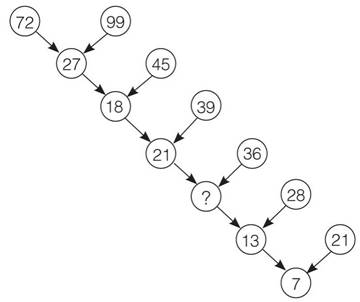 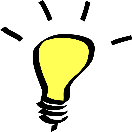 Indice : Le nombre final est bien 7. Pensez donc bien à vérifier votre logique jusqu’au boutMardi 13 mars (Départ Bayet)Rallye Pédestre MathématiquesEnigme F : Rien ne sert de courir……..Le sportif qui effectue un tour complet de la piste d’athlétisme dans le couloir n°1 (le couloir à l’intérieur) parcourt exactement 250 m. Les coureurs qui effectuent un tour de piste dans les couloirs n°2, n°3 et n°4 parcourent des distances plus grandes. Dans chacune des deux lignes droites, des marques blanches représentent la moitié de la distance supplémentaire parcourue entre deux couloirs côte à côte.Donner une estimation assez précise de la distance parcourue par un sportif qui effectue un tour complet de la piste d’athlétisme dans le couloir n°4.Mardi 13 mars (Départ Bayet)Rallye Pédestre MathématiquesEnigme G : De plots en plots…….Observez le dispositif suivant :		Plot 1		Plot 2		Plot 3		Plot 4Légende :           1,5 mètre          Plot   Le smiley se déplace sur la droite d’un plot à l’autre. Il se rend au plot 1, retourne sur la ligne de départ. Il se rend sur le plot 2, retourne sur la ligne de départ. Se rend ensuite sur le plot 3, retourne sur le plot de départ. Et pour finir, se rend sur le plot 4.Quelle distance, en centimètres,  le smiley a-t-il parcourue ?Vous devez résoudre 7  énigmes dans l’ordre indiqué sur la page suivante ; 2 énigmes sont à résoudre au départ ou à l’arrivée (les énigmes A et B) ; les autres vous seront données en 5 lieux à découvrir.  Inscrivez vos réponses à chaque énigme sur la feuille-réponse de votre équipe.En chemin, vous devrez repérer l’endroit où a été prise chacune des photos de la feuille jointe : notez son numéro sur une gommette et collez la gommette au bon endroit sur le plan ci-contre.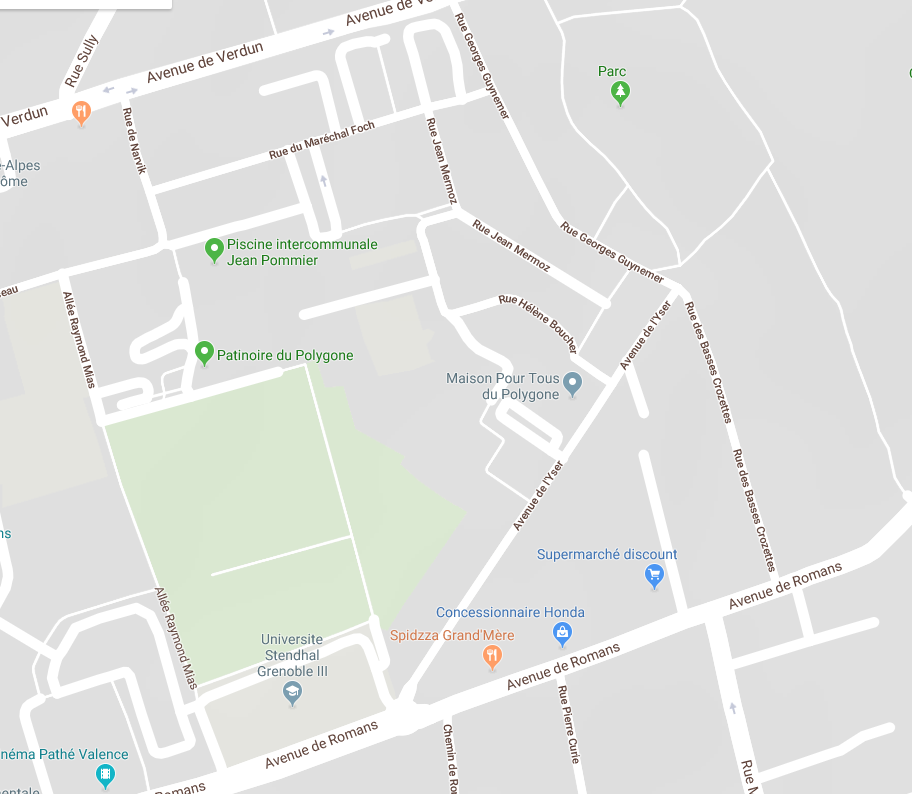 